ANALISIS FAKTOR-FAKTOR PENGHAMBAT PEMBELAJARANMEMBACA PERMULAAN PADA SISWA KELAS1 SD LIPAT KAJANG BAWAHSKRIPSI OLEH:ROSMIDAR NPM. 181434256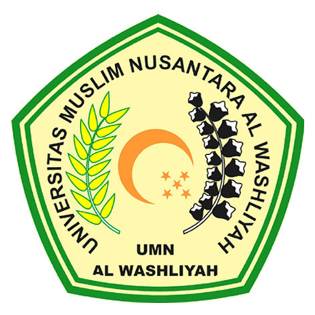 PROGRAM STUDI PENDIDIKAN GURU SEKOLAH DASARFAKULTAS KEGURUAN DAN ILMU PENDIDIKAN UNIVERSITAS MUSLIM NUSANTARA AL-WASHLIYAHMEDAN 2022